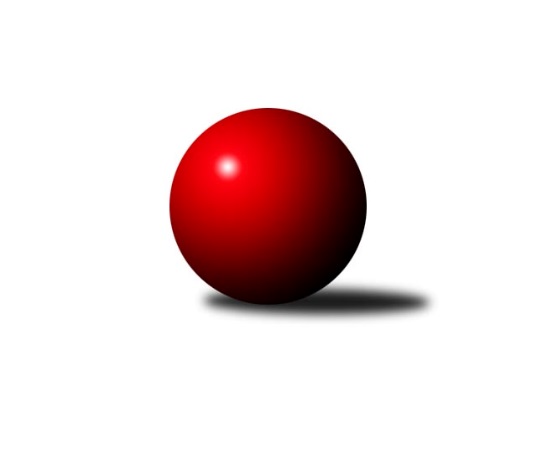 Č.5Ročník 2020/2021	7.10.2020Nejlepšího výkonu v tomto kole: 2455 dosáhlo družstvo: SK Meteor Praha FMistrovství Prahy 4 2020/2021Výsledky 5. kolaSouhrnný přehled výsledků:SK Rapid Praha B	- SC Olympia Radotín C	8:0	2323:1983	10.0:2.0	5.10.TJ Sokol Praha-Vršovice E	- TJ Sokol Praha-Vršovice D	1:7	1993:2157	2.0:10.0	6.10.SK Meteor Praha F	- TJ Astra Zahradní Město C	7:1	2455:2403	8.0:4.0	7.10.TJ Sokol Rudná D	- SC Olympia Radotín B		dohrávka		termín neurčenTJ Sokol Rudná E	- Slavoj Velké Popovice C		dohrávka		termín neurčenTabulka družstev:	1.	TJ Sokol Praha-Vršovice D	5	5	0	0	30.0 : 10.0 	39.5 : 20.5 	 2341	10	2.	SC Olympia Radotín B	3	3	0	0	21.5 : 2.5 	26.0 : 10.0 	 2364	6	3.	AC Sparta Praha C	4	3	0	1	23.0 : 9.0 	36.0 : 12.0 	 2377	6	4.	TJ Sokol Rudná E	3	2	0	1	16.0 : 8.0 	23.5 : 12.5 	 2217	4	5.	TJ Astra Zahradní Město C	4	2	0	2	15.0 : 17.0 	24.5 : 23.5 	 2313	4	6.	TJ Sokol Rudná D	2	1	0	1	11.0 : 5.0 	17.5 : 6.5 	 2304	2	7.	SK Meteor Praha F	3	1	0	2	10.0 : 14.0 	15.0 : 21.0 	 2265	2	8.	SK Rapid Praha B	4	1	0	3	13.0 : 19.0 	21.5 : 26.5 	 2125	2	9.	TJ Sokol Praha-Vršovice E	4	1	0	3	8.0 : 24.0 	13.0 : 35.0 	 2070	2	10.	Slavoj Velké Popovice C	2	0	0	2	3.5 : 12.5 	6.0 : 18.0 	 2122	0	11.	SC Olympia Radotín C	4	0	0	4	1.0 : 31.0 	5.5 : 42.5 	 2037	0Podrobné výsledky kola:	 SK Rapid Praha B	2323	8:0	1983	SC Olympia Radotín C	Pavel Mach	 	 198 	 206 		404 	 1:1 	 383 	 	172 	 211		Jan Kalina	Jaroslav Svozil	 	 175 	 187 		362 	 1:1 	 349 	 	180 	 169		Daniel Burian	Pavel Eder	 	 197 	 210 		407 	 2:0 	 333 	 	166 	 167		Petr Zlatník	Jiří Kukla	 	 220 	 211 		431 	 2:0 	 306 	 	123 	 183		Ludmila Zlatníková	Marek Švenda	 	 164 	 181 		345 	 2:0 	 292 	 	128 	 164		Karel Svoboda	Petr Švenda	 	 185 	 189 		374 	 2:0 	 320 	 	182 	 138		Leoš Labutarozhodčí: Nejlepší výkon utkání: 431 - Jiří Kukla	 TJ Sokol Praha-Vršovice E	1993	1:7	2157	TJ Sokol Praha-Vršovice D	Helena Hanzalová	 	 115 	 168 		283 	 0:2 	 328 	 	156 	 172		Josef Novotný	Květuše Pytlíková	 	 187 	 180 		367 	 0:2 	 386 	 	204 	 182		Luboš Kučera	Renata Göringerová	 	 171 	 194 		365 	 1:1 	 341 	 	186 	 155		Pavel Brož	Jarmila Fremrová	 	 161 	 145 		306 	 0:2 	 399 	 	204 	 195		Miroslav Klabík	Jitka Vykouková	 	 166 	 177 		343 	 1:1 	 363 	 	196 	 167		Miroslav Kettner	Zdeněk Poutník	 	 152 	 177 		329 	 0:2 	 340 	 	156 	 184		Tomáš Čurdarozhodčí: Nejlepší výkon utkání: 399 - Miroslav Klabík	 SK Meteor Praha F	2455	7:1	2403	TJ Astra Zahradní Město C	Bohumil Fojt	 	 214 	 202 		416 	 1:1 	 404 	 	195 	 209		Petr Majerníček	Martin Smetana	 	 211 	 207 		418 	 2:0 	 396 	 	201 	 195		Jan Seidl	Zuzana Edlmannová	 	 206 	 193 		399 	 1:1 	 378 	 	169 	 209		Tomáš Doležal	Martin Povolný	 	 228 	 207 		435 	 1:1 	 430 	 	200 	 230		Milan Mrvík	Miroslava Martincová	 	 203 	 214 		417 	 2:0 	 400 	 	193 	 207		Roman Mrvík	Petra Grulichová *1	 	 203 	 167 		370 	 1:1 	 395 	 	180 	 215		Tomáš Turnskýrozhodčí: střídání: *1 od 51. hodu Mikoláš DvořákNejlepší výkon utkání: 435 - Martin PovolnýPořadí jednotlivců:	jméno hráče	družstvo	celkem	plné	dorážka	chyby	poměr kuž.	Maximum	1.	Pavel Pavlíček 	AC Sparta Praha C	431.00	294.3	136.8	7.5	2/3	(442)	2.	Martin Dubský 	AC Sparta Praha C	426.67	295.3	131.3	7.7	3/3	(439)	3.	Luboš Machulka 	TJ Sokol Rudná D	420.50	299.0	121.5	5.5	2/2	(422)	4.	Květa Dvořáková 	SC Olympia Radotín B	417.50	275.5	142.0	6.3	2/2	(428)	5.	Martin Povolný 	SK Meteor Praha F	414.33	291.3	123.0	7.3	3/3	(435)	6.	Martin Šimek 	SC Olympia Radotín B	412.50	280.5	132.0	8.5	2/2	(423)	7.	Radek Pauk 	SC Olympia Radotín B	411.00	288.5	122.5	11.0	2/2	(421)	8.	Tomáš Doležal 	TJ Astra Zahradní Město C	410.33	293.0	117.3	12.3	3/3	(428)	9.	Jan Červenka 	AC Sparta Praha C	406.75	276.0	130.8	8.5	2/3	(460)	10.	Luboš Kučera 	TJ Sokol Praha-Vršovice D	404.50	281.5	123.0	8.3	2/2	(444)	11.	Miroslav Klabík 	TJ Sokol Praha-Vršovice D	404.42	286.3	118.1	9.8	2/2	(431)	12.	Milan Mrvík 	TJ Astra Zahradní Město C	399.00	275.7	123.3	12.8	3/3	(430)	13.	Miroslav Kettner 	TJ Sokol Praha-Vršovice D	398.08	278.3	119.8	10.9	2/2	(414)	14.	Josef Novotný 	TJ Sokol Praha-Vršovice D	397.75	281.3	116.4	11.7	2/2	(441)	15.	Petr Fišer 	TJ Sokol Rudná D	394.00	278.5	115.5	11.0	2/2	(404)	16.	Tomáš Sysala 	AC Sparta Praha C	393.50	274.0	119.5	9.3	2/3	(423)	17.	Jan Mařánek 	TJ Sokol Rudná E	393.50	283.5	110.0	12.0	2/3	(432)	18.	Miloslav Dvořák 	TJ Sokol Rudná D	392.00	271.5	120.5	17.5	2/2	(415)	19.	Tomáš Sůva 	AC Sparta Praha C	392.00	286.0	106.0	12.0	3/3	(411)	20.	Tomáš Turnský 	TJ Astra Zahradní Město C	391.83	287.5	104.3	13.3	3/3	(397)	21.	Lukáš Pelánek 	TJ Sokol Praha-Vršovice D	390.50	278.5	112.0	13.5	2/2	(404)	22.	Gabriela Jirásková 	Slavoj Velké Popovice C	389.50	271.5	118.0	11.0	1/1	(394)	23.	Karel Novotný 	TJ Sokol Rudná E	389.00	276.7	112.3	11.0	3/3	(410)	24.	Jan Kratochvíl 	Slavoj Velké Popovice C	387.00	277.5	109.5	12.0	1/1	(394)	25.	Jiří Kukla 	SK Rapid Praha B	385.17	275.3	109.8	10.8	3/3	(440)	26.	Pavel Mach 	SK Rapid Praha B	385.17	278.7	106.5	12.7	3/3	(404)	27.	Bohumil Fojt 	SK Meteor Praha F	385.00	271.3	113.7	12.0	3/3	(416)	28.	Tomáš Novotný 	TJ Sokol Rudná E	382.67	271.7	111.0	12.3	3/3	(393)	29.	Zuzana Edlmannová 	SK Meteor Praha F	382.50	290.5	92.0	14.5	2/3	(399)	30.	Zdeněk Mora 	TJ Sokol Rudná E	382.00	278.5	103.5	10.5	2/3	(404)	31.	Petr Majerníček 	TJ Astra Zahradní Město C	380.67	274.5	106.2	13.0	3/3	(404)	32.	Pavel Šimek 	SC Olympia Radotín B	380.25	281.0	99.3	14.8	2/2	(437)	33.	Jan Kalina 	SC Olympia Radotín C	379.75	276.0	103.8	15.8	2/2	(392)	34.	Miroslava Martincová 	SK Meteor Praha F	379.33	274.7	104.7	14.0	3/3	(417)	35.	Tomáš Čurda 	TJ Sokol Praha-Vršovice D	379.17	266.5	112.7	13.0	2/2	(420)	36.	Ludmila Kaprová 	Slavoj Velké Popovice C	379.00	269.0	110.0	11.0	1/1	(388)	37.	Kristina Řádková 	AC Sparta Praha C	378.00	267.0	111.0	11.8	3/3	(419)	38.	Filip Makovský 	TJ Sokol Rudná E	376.00	278.3	97.7	13.7	3/3	(380)	39.	Stanislav Řádek 	AC Sparta Praha C	375.67	267.3	108.3	13.7	3/3	(415)	40.	Zdeněk Mašek 	TJ Sokol Rudná D	370.50	260.0	110.5	13.0	2/2	(371)	41.	Tomáš Vinš 	Slavoj Velké Popovice C	370.00	264.0	106.0	10.0	1/1	(370)	42.	Roman Mrvík 	TJ Astra Zahradní Město C	369.00	268.8	100.2	12.8	3/3	(400)	43.	Jaroslav Mařánek 	TJ Sokol Rudná D	368.00	268.5	99.5	16.0	2/2	(380)	44.	Jan Seidl 	TJ Astra Zahradní Město C	367.17	270.8	96.3	12.0	3/3	(396)	45.	Karel Radil 	TJ Sokol Praha-Vršovice D	366.25	269.3	97.0	14.0	2/2	(390)	46.	Květuše Pytlíková 	TJ Sokol Praha-Vršovice E	366.17	277.0	89.2	15.8	3/3	(375)	47.	Renata Göringerová 	TJ Sokol Praha-Vršovice E	365.50	270.3	95.2	14.3	3/3	(391)	48.	Jarmila Fremrová 	TJ Sokol Praha-Vršovice E	362.67	256.7	106.0	13.0	3/3	(391)	49.	Miloš Dudek 	SC Olympia Radotín B	361.00	255.5	105.5	13.0	2/2	(399)	50.	Jana Fišerová 	TJ Sokol Rudná D	358.50	272.5	86.0	15.5	2/2	(403)	51.	Jana Fojtová 	SK Meteor Praha F	358.00	263.0	95.0	15.0	2/3	(378)	52.	Petr Švenda 	SK Rapid Praha B	357.00	256.8	100.2	15.8	3/3	(374)	53.	Daniel Burian 	SC Olympia Radotín C	354.25	263.8	90.5	17.8	2/2	(358)	54.	Petr Žáček 	SC Olympia Radotín C	353.50	260.0	93.5	18.5	2/2	(366)	55.	Marek Švenda 	SK Rapid Praha B	351.00	259.8	91.2	14.7	3/3	(373)	56.	Milan Lukeš 	TJ Sokol Praha-Vršovice E	344.33	267.0	77.3	18.0	3/3	(367)	57.	Petr Zlatník 	SC Olympia Radotín C	344.00	250.5	93.5	19.8	2/2	(363)	58.	Jiří Potměšil 	SK Rapid Praha B	340.50	247.0	93.5	8.0	2/3	(345)	59.	Milan Drhovský 	TJ Sokol Rudná E	340.33	254.3	86.0	17.7	3/3	(357)	60.	Jana Kvardová 	Slavoj Velké Popovice C	334.00	248.0	86.0	16.0	1/1	(334)	61.	Leoš Labuta 	SC Olympia Radotín C	332.00	242.5	89.5	20.0	2/2	(347)	62.	Ludmila Zlatníková 	SC Olympia Radotín C	322.25	244.0	78.3	20.8	2/2	(335)	63.	Zdeněk Poutník 	TJ Sokol Praha-Vršovice E	320.83	235.0	85.8	19.5	3/3	(372)	64.	Mikoláš Dvořák 	SK Meteor Praha F	316.00	238.0	78.0	20.5	2/3	(348)	65.	Ivana Bandasová 	Slavoj Velké Popovice C	315.00	236.5	78.5	21.5	1/1	(323)	66.	Roman Hašek 	SK Rapid Praha B	309.00	242.5	66.5	25.5	2/3	(318)	67.	Jaroslav Svozil 	SK Rapid Praha B	308.00	221.5	86.5	24.5	2/3	(362)	68.	Helena Hanzalová 	TJ Sokol Praha-Vršovice E	307.00	235.5	71.5	23.5	3/3	(327)	69.	Jana Procházková 	Slavoj Velké Popovice C	299.00	237.0	62.0	24.0	1/1	(304)	70.	Karel Svoboda 	SC Olympia Radotín C	297.75	226.5	71.3	24.8	2/2	(314)		Martin Smetana 	SK Meteor Praha F	418.00	286.0	132.0	7.0	1/3	(418)		Vladimír Dvořák 	SC Olympia Radotín B	398.00	274.0	124.0	6.0	1/2	(398)		Tatiana Vydrová 	SC Olympia Radotín B	397.00	277.0	120.0	11.0	1/2	(397)		Pavel Kratochvíl 	TJ Astra Zahradní Město C	395.00	280.0	115.0	13.0	1/3	(395)		Renáta Francová 	SC Olympia Radotín B	388.00	264.0	124.0	7.0	1/2	(388)		Pavel Eder 	SK Rapid Praha B	373.00	280.5	92.5	17.0	1/3	(407)		Jiří Lankaš 	AC Sparta Praha C	366.00	264.0	102.0	12.0	1/3	(366)		Petra Grulichová 	SK Meteor Praha F	358.00	279.0	79.0	22.0	1/3	(358)		Eva Hucková 	SC Olympia Radotín B	356.00	278.0	78.0	20.0	1/2	(356)		Jitka Vykouková 	TJ Sokol Praha-Vršovice E	343.00	240.0	103.0	14.0	1/3	(343)		Pavel Brož 	TJ Sokol Praha-Vršovice D	341.00	243.0	98.0	12.0	1/2	(341)		Martin Berezněv 	TJ Sokol Rudná E	335.00	239.0	96.0	12.0	1/3	(335)		Jakub Adam 	TJ Sokol Rudná E	302.00	237.0	65.0	26.0	1/3	(302)Sportovně technické informace:Starty náhradníků:registrační číslo	jméno a příjmení 	datum startu 	družstvo	číslo startu25199	Miroslav Klabík	06.10.2020	TJ Sokol Praha-Vršovice D	6x
Hráči dopsaní na soupisku:registrační číslo	jméno a příjmení 	datum startu 	družstvo	Program dalšího kola:6. kolo			-- volný los -- - TJ Sokol Rudná E				SK Rapid Praha B - -- volný los -- (předehrávka z 7. kola)	23.10.2020	pá	17:00	SK Meteor Praha F - TJ Sokol Praha-Vršovice E (dohrávka z 3. kola)				-- volný los -- - SK Meteor Praha F (předehrávka z 8. kola)				TJ Sokol Praha-Vršovice E - -- volný los -- (předehrávka z 9. kola)				-- volný los -- - TJ Sokol Praha-Vršovice D (předehrávka z 10. kola)				TJ Astra Zahradní Město C - -- volný los -- (předehrávka z 11. kola)	31.12.2020	čt	17:00	SC Olympia Radotín B - TJ Sokol Praha-Vršovice D	31.12.2020	čt	17:00	SK Meteor Praha F - Slavoj Velké Popovice C (předehrávka z 7. kola)	31.12.2020	čt	17:00	TJ Sokol Praha-Vršovice E - SC Olympia Radotín C (předehrávka z 7. kola)	31.12.2020	čt	17:00	SC Olympia Radotín B - TJ Astra Zahradní Město C (předehrávka z 8. kola)	31.12.2020	čt	17:00	SK Meteor Praha F - TJ Sokol Rudná D (předehrávka z 9. kola)	31.12.2020	čt	17:00	SC Olympia Radotín B - SC Olympia Radotín C (předehrávka z 10. kola)	31.12.2020	čt	17:00	SK Meteor Praha F - TJ Sokol Rudná E (předehrávka z 11. kola)	31.12.2020	čt	17:00	TJ Sokol Praha-Vršovice E - AC Sparta Praha C (předehrávka z 11. kola)	31.12.2020	čt	17:30	TJ Sokol Rudná E - TJ Astra Zahradní Město C (dohrávka z 3. kola)	31.12.2020	čt	17:30	TJ Sokol Rudná D - Slavoj Velké Popovice C (dohrávka z 3. kola)	31.12.2020	čt	17:30	TJ Sokol Rudná D - SC Olympia Radotín B (dohrávka z 5. kola)	31.12.2020	čt	17:30	TJ Sokol Rudná E - Slavoj Velké Popovice C (dohrávka z 5. kola)	31.12.2020	čt	17:30	TJ Sokol Rudná D - AC Sparta Praha C	31.12.2020	čt	17:30	TJ Astra Zahradní Město C - TJ Sokol Praha-Vršovice E	31.12.2020	čt	17:30	Slavoj Velké Popovice C - SK Rapid Praha B	31.12.2020	čt	17:30	TJ Sokol Rudná E - TJ Sokol Rudná D (předehrávka z 7. kola)	31.12.2020	čt	17:30	TJ Sokol Praha-Vršovice D - TJ Astra Zahradní Město C (předehrávka z 7. kola)	31.12.2020	čt	17:30	Slavoj Velké Popovice C - TJ Sokol Praha-Vršovice E (předehrávka z 8. kola)	31.12.2020	čt	17:30	TJ Sokol Rudná D - SK Rapid Praha B (předehrávka z 8. kola)	31.12.2020	čt	17:30	TJ Astra Zahradní Město C - SC Olympia Radotín C (předehrávka z 9. kola)	31.12.2020	čt	17:30	TJ Sokol Rudná E - SC Olympia Radotín B (předehrávka z 9. kola)	31.12.2020	čt	17:30	TJ Sokol Praha-Vršovice D - Slavoj Velké Popovice C (předehrávka z 9. kola)	31.12.2020	čt	17:30	Slavoj Velké Popovice C - TJ Astra Zahradní Město C (předehrávka z 10. kola)	31.12.2020	čt	17:30	TJ Sokol Rudná D - TJ Sokol Praha-Vršovice E (předehrávka z 10. kola)	31.12.2020	čt	17:30	TJ Sokol Rudná E - SK Rapid Praha B (předehrávka z 10. kola)	31.12.2020	čt	17:30	TJ Sokol Praha-Vršovice D - TJ Sokol Rudná D (předehrávka z 11. kola)	31.12.2020	čt	18:30	SC Olympia Radotín C - SK Meteor Praha F	31.12.2020	čt	18:30	SC Olympia Radotín C - TJ Sokol Praha-Vršovice D (předehrávka z 8. kola)	31.12.2020	čt	18:30	SC Olympia Radotín C - Slavoj Velké Popovice C (předehrávka z 11. kola)	31.12.2020	čt	19:30	SK Rapid Praha B - SK Meteor Praha F (dohrávka z 1. kola)	31.12.2020	čt	19:30	AC Sparta Praha C - SC Olympia Radotín B (předehrávka z 7. kola)	31.12.2020	čt	19:30	AC Sparta Praha C - TJ Sokol Rudná E (předehrávka z 8. kola)	31.12.2020	čt	19:30	SK Rapid Praha B - AC Sparta Praha C (předehrávka z 9. kola)	31.12.2020	čt	19:30	AC Sparta Praha C - SK Meteor Praha F (předehrávka z 10. kola)	31.12.2020	čt	19:30	SK Rapid Praha B - SC Olympia Radotín B (předehrávka z 11. kola)	Nejlepší šestka kola - absolutněNejlepší šestka kola - absolutněNejlepší šestka kola - absolutněNejlepší šestka kola - absolutněNejlepší šestka kola - dle průměru kuželenNejlepší šestka kola - dle průměru kuželenNejlepší šestka kola - dle průměru kuželenNejlepší šestka kola - dle průměru kuželenNejlepší šestka kola - dle průměru kuželenPočetJménoNázev týmuVýkonPočetJménoNázev týmuPrůměr (%)Výkon1xMartin PovolnýMeteor F4352xMiroslav KlabíkVršovice D113.363992xJiří KuklaRapid B4312xJiří KuklaRapid B111.684311xMilan MrvíkAstra C4302xLuboš KučeraVršovice D109.673861xMartin SmetanaMeteor F4182xMartin PovolnýMeteor F107.454351xMiroslava MartincováMeteor F4171xMilan MrvíkAstra C106.224301xBohumil FojtMeteor F4161xPavel EderRapid B105.46407